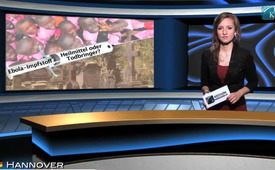 Ebola vaccine - curing or lethal?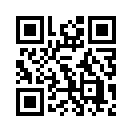 Ebola vaccine - curing or lethal?Hello and welcome back to todays media commentary - “Ebola vaccine - curing or lethal?”  The reports concerning Ebola, dominate the main-stream media.  Canada has reported being able to de-liver the first Ebola vaccine to the WHO.  This will be administered soon.  However since reports have been amassing of cases, in African countries, where - more and more often -  due to the injec-tion of Ebola medication the symptoms of Ebola initially break out and then patients die, we should take a reminding look at the numerous similar events from the past.  In August, 2013 for example, in India, Bhutan, Sri Lanka and Pakistan many children died, due to a World Health Organization vaccination program against childhood diseases.  In India the program was stopped as a result, but due to pressure by WHO representatives, implemented again and after further deaths stopped a second time.  Interestingly this particular vaccination has not been approved in any industrialized countries yet was recommended for impoverished third-world countries.  In July, 2013 the American CDC - Center for disease control admitted having vaccinated 98 million Americans between 1955 and 1963 once or repeatedly against polio - but with a vaccine that had been laced with a cancer causing virus. It is estimated that 10 to 30 million Americans received this contaminated vaccine.  During the mid-1970’s a vaccination disaster happened in America. On orders of the CDC and President Gerald Ford, Americans were urged to have themselves vaccinated against a deadly swine-plague epidemic.  Around 50 million panicked due to this and received early vaccinations, which caused dramatic side effects in 20 to 40% of those vaccinated, amongst others paralysis and death.  The bitter irony was that only a few cases of swine-plague broke out.  A team of Danish re-searchers investigated more than 15,000 women and their babies, between 1990 and 1996 in Gui-nea-Bissau, in order to find out which long-term affects vaccines have on children.  They came to the alarming results. Amongst the children who had received the classic vaccination, twice as many had died by the next control visit as those who had not been vaccinated.  In the 90’s due to a WHO initiative millions of women between the age of 15 and 45, in Nicaragua, Mexico and in the Philip-pines, were vaccinated against Tetanus.  Men and boys in contrast were not vaccinated.  A Catholic lay organization noticed this and had the vaccine investigated and tested.  It was laced with a hor-mone which causes pregnancies to abort and sterilizes women.  Remember also the “swine-flu” of 2009.  The vaccine was implemented early and without sufficient clinical testing due to the pan-demic-status declared by the WHO.   Verifiably this vaccine caused Narcolepsy in children and ris-ing percentages of miscarriages in vaccinated pregnant women.  Also the medicine Tamiflu, which was recommended and introduced by the WHO during 2005 due to the bird-flu, caused in Japan alone 12 deaths and 32 cases of encephalitis.  Valued viewers currently the WHO would like to in-troduce and implement another new vaccine - this time against Ebola.  In light of the facts just listed, we should seriously question what the real goals behind this vaccination are!   Our media commentary:  “Attacks against Ebola helpers - two counter-voices from Africa” sheds more light on this and delivers some answers.   Keep yourself updated on Ebola and other topics. Join us again next time! Good bye until then.from ch.Sources:: "Recht + Freiheit" – Ausgabe Nr. 3/ August 2013 http://info.kopp-verlag.de/hintergruende/geostrategie/melissa-melton/amerikanische-gesundheitsbehoerde-um-ebola-zu-stoppen-muessen-wir-vielleicht-ganze-laender-impfen.html
http://www.theorganicprepper.ca/big-pharma-gives-another-child-narcolepsy-via-the-swine-flu-vax-then-cures-it-with-a-new-miracle-drug-that-costs-over-20k-per-year-01062014
http://www.ots.at/presseaussendung/OTS_20010122_OTS0248/ist-impfen-lebensgefaehrlich
Buch „Virus-Wahn“ – Wie die Medizin-Industrie ständig Seuchen erfindet und auf Kosten der Allgemeinheit Milliarden-Profite macht, Torsten Engelbrecht, Claus KöhnleinThis may interest you as well:---Kla.TV – The other news ... free – independent – uncensored ...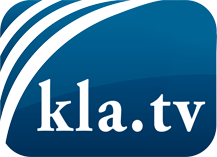 what the media should not keep silent about ...Little heard – by the people, for the people! ...regular News at www.kla.tv/enStay tuned – it’s worth it!Free subscription to our e-mail newsletter here: www.kla.tv/abo-enSecurity advice:Unfortunately countervoices are being censored and suppressed more and more. As long as we don't report according to the ideology and interests of the corporate media, we are constantly at risk, that pretexts will be found to shut down or harm Kla.TV.So join an internet-independent network today! Click here: www.kla.tv/vernetzung&lang=enLicence:    Creative Commons License with Attribution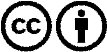 Spreading and reproducing is endorsed if Kla.TV if reference is made to source. No content may be presented out of context.
The use by state-funded institutions is prohibited without written permission from Kla.TV. Infraction will be legally prosecuted.